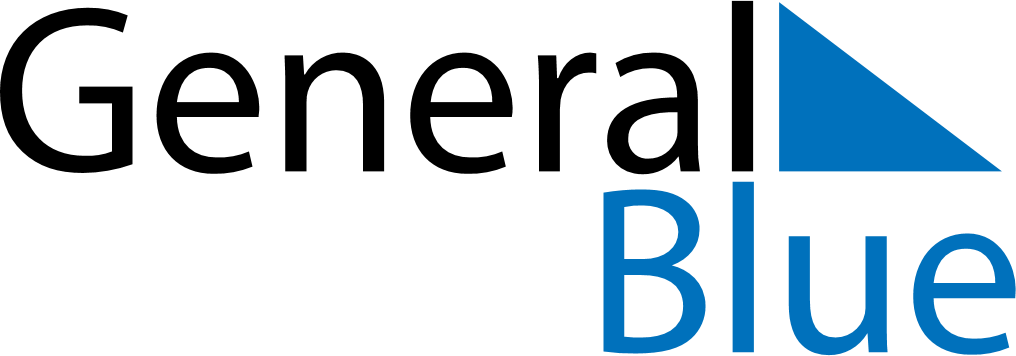 August 2021August 2021August 2021Costa RicaCosta RicaSundayMondayTuesdayWednesdayThursdayFridaySaturday1234567Our Lady of Los Ángeles89101112131415161718192021Mother’s Day22232425262728293031